De blauwe vinvis is het grootste dier dat leeft op aarde. Hieronder zie je drie stellingen over de blauwe vinvis.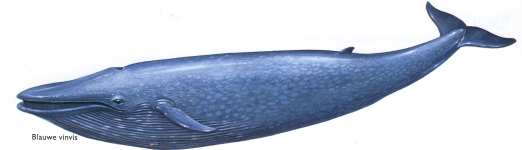 De blauwe vinvis is een zoogdier.De blauwe vinvis ademt door middel van grote kieuwen.De blauwe vinvis is onderdeel van een zeer korte voedselketen.Welke stelling(en) is/zijn waar?Stelling IStelling IIStelling IIIStelling I en IIStelling I en III Stelling II en IIIStelling I, II en IIIE